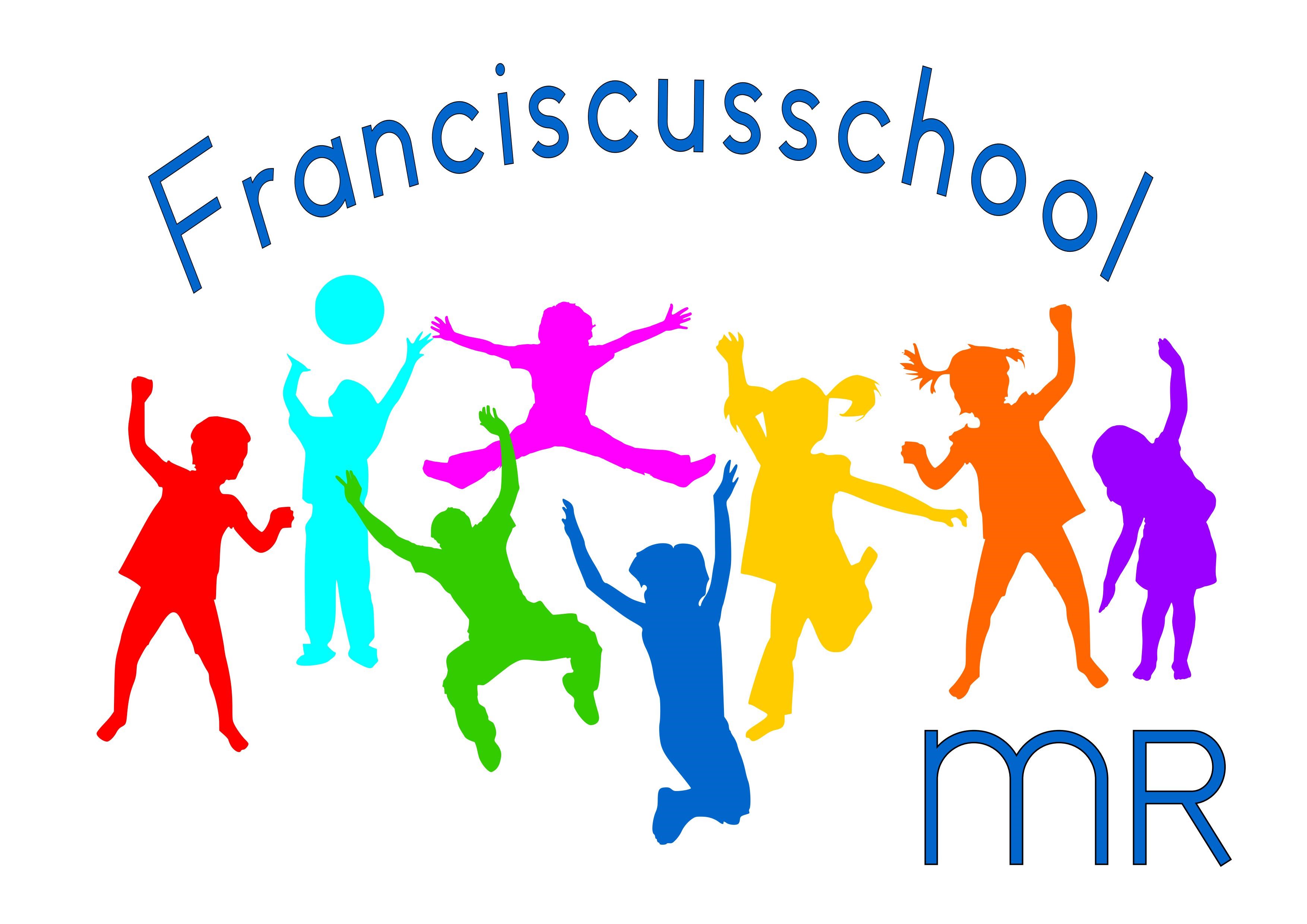 MR Jaaragenda 2020-2021Planning vergaderingenDe vergaderingen vinden plaats op een maandagavond op de Franciscusschool en starten om 19.30 uur met onderling overleg. Om 19.45 wordt de vergadering voortgezet in aanwezigheid van de directie. Vanaf ca. 20.45 uur verlaat de directeur de vergadering en wordt er intern verder vergaderd. De vergadering eindigt uiterlijk om 21.30 uur.Er worden 8 vergaderingen ingepland. Indien gewenst kan er een vergadering komen te vervallen of een extra vergadering worden ingepland.AgendaDe secretaris plaatst voorafgaand aan de vergadering de agenda in de besloten MR-groep op Social Schools. MR-leden en de directie kunnen voorstellen om agendapunten toe te voegen of te schrappen dan wel door te schuiven naar de volgende vergadering.Vaste terugkerende agendapunten in elke vergadering zijn:Mededelingen van de directieAandachtspunten MRVorige notulenEvt. punten uit GMRRondvraagRegelmatig* terugkerende agendapunten zijn:The Leader In MeHuisvestingLief en leed (indien aan de orde)*Deze punten worden in ieder geval de helft van de vergaderingen geagendeerd.Rooster van aftreden MR-leden oudergeleding:MR-leden oudergeledingstartjaar in MRderde MR-jaarFlorian Rikmanspoel2017-20182020-2021Bas Deterink2019-20202021-2022Wouter Lammerink2019-20202021-2022DatumOnderwerpDoel1e MR vergadering31-08-2020Visie MRJaaragenda MR 2020-2021Evaluatie en concept-jaarverslag MR 2017-2018BesprekenVaststellenBesprekenInstemmingBespreken2e MR vergadering05-10-2020Jaarverslag MR 2019 - 2020 (incl. visie MR)Overzicht van de formatie na teldatum 1 oktober.Gelden MR 2019-2020 Veiligheidsplan FranciscusschoolVaststellenInstemmingBesprekenBespreken3e MR vergadering16-11-2020Voortgang schoolplanBesteding te hoog tegoed MR-geldenVerslag succesmatenBesprekenBesprekenBespreken4e MR vergadering11-01-2021 (Concept-) Begroting 2021-2022InstemmingMR overleg met ORbuiten vergaderingen om input vragen van ouderraad5e MR vergadering08-03-2021(Beleidsvoornemens) SchoolplanSchoolgids 2021-2022AVGOnline input vragen van oudersInformerenBesprekenBesprekenBespreken6e MR vergadering19-04-2021PR- en communicatie(Beleidsvoornemens) Kwaliteit van onderwijsStatuut en reglement MRSamenstelling MR en verkiezingen MRBesprekenBesprekenVastleggenOrganiseren7e MR vergadering31-05-2021SchoolontwikkelingsplannenEvaluatie Social SchoolsEvaluatie besteding verlichting werkdrukgeldenFinanciën MRFormatie 2021-2022BesprekenBesprekenBesprekenBesprekenAdviseren8e MR vergadering05-07-2021Evaluatie jaarplan FranciscusschoolSchoolgids 2021-2022Verslag succesmatenInstemmingInformerenBespreken